PERNYATAAN KEASLIAN SKRIPSISaya yang bertanda tangan di bawah ini :Nama			: KamisaNIM			: 1649045045Jurusan / Program	: Pendidikan Guru Pendidikan Anak Usia DiniFakultas		: Ilmu PendidikanJudul Skripsi		: Peningkatan Kemampuan Motorik Halus Anak dengan			 Kegiatan Mewarnai Gambar Teknik Pointilis di Kelompok 			 B Pusat PAUD An-Nisa Bissoloro, kecamatan Bungaya 			 Kabupaten Gowa	Menyatakan dengan sebenarnya bahwa skripsi yang saya tulis ini benar merupakan hasil karya sendiri dan bukan merupakan pengambilan tulisan dan pikiran orang lain yang saya akui sebagai hasil tulisan atau pikiran sendiri.	Apabila di kemudian hari terbukti atau dapat dibuktikan bahwa skripsi ini hasil jiplakan, maka saya bersedia menerima sanksi atas perbuatan tersebut sesuai ketentuan yang berlaku.							Bissoloro,							Yang membuat pernyataan,							KAMISA							1649045045MOTTOGagal itu biasa…Kegagalan adalah suatu keberhasilan yang tertunda dan belajar untuk bangkit kembali.(Kamisa)						Kuperuntukkan karya ini kepada					(Alm) Ayahanda dan ibundaku tercinta yang					Selalu mencurahkan kasih sayangnya yang 					Tulus kepadaku serta saudaraku tersayangRIWAYAT HIDUPKamisa, lahir di Bissoloro Desa Bissoloro, Kecamatan Bungaya Kabupaten Gowa tanggal 08 Januari 1978 anak ke 2 dari 3 bersaudara, dari pasangan (Alm) Bapak Mangkala Dg. Salle dan Ibu Salima Dg. Tayu. Penulis mulai pendidikan dasar di SDN Bissoloro dan tamat pada tahun 1991, kemudian penulis melanjutkan pendidikan di SMP Negeri 1 Sungguminasa dan tamat pada tahun 1994. Selanjutnya penulis melanjutkan pendidikan di SMA Negeri Bajeng dan tamat pada tahun 1997. Selanjutnya penulis melanjutkan pendidikan Diploma II (DII) pada tahun 2000 di Perguruan Tinggi Universitas Negeri Makassar pada Ilmu Pendidikan jurusan Pendidikan Guru Taman Kanak-Kanak dan selesai tahun 2002. Penulis melanjutkan pendidikan Strata I (S.I) di Perguruan Tinggi Universitas Veteran Republik Indonesia pada fakultas Keguruan dan Ilmu Pendidikan program studi Pendidikan Biologi pada tahun 2006 dan selesai pada tahun 2009. Kemudian penulis mengambil Strata I (S.I) kedua di Universitas Negeri Makassar pada fakultas Ilmu Pendidikan program studi Pendidikan Guru Pendidikan Anak Usia Dini pada tahun 2016 dan masih berstatus mahasiswa Universitas Negeri Makassar hingga saat ini. Penulis juga berstatus sebagai guru tetap di TK PUSAT PAUS AN-NISA Bissoloro Kecamatan Bungaya Kabupaten Gowa.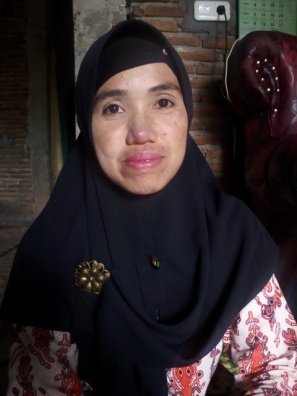 